	Utbildningsförvaltningen	Ansökan tilläggsbelopp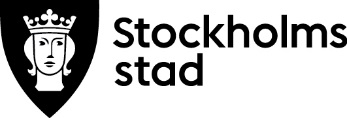 	                                                                      Fristående gymnasieskola 2023	                                                                                            Enligt 16 kap. 54 §, 17 kap 36 § Skollagen (2010:800)Stödmaterial till blanketten om tilläggsbelopp finns på hemsidan: Ersättning gymnasieskola och gymnasiesärskola - Stockholms stad (leverantor.stockholm) 	Textfälten utvidgas automatiskt nedåt vid behovH.  Att bifoga till ansökan: Skickas till: Utbildningsförvaltningen, Registrator, Box 22049, 104 22 STOCKHOLM.Om behandling av personuppgifterUtbildningsnämnden behandlar personuppgifter i enlighet med dataskyddsförordningen och Stockholms stads policy. För att utbildningsnämnden ska få behandla personuppgifter krävs en laglig grund. Uppgifterna i ansökan om tilläggsbelopp behandlas på den lagliga grunden myndighetsutövning i enlighet med artikel 6 i dataskyddsförordningen. Utbildningsnämnden är personuppgiftsansvarig för personuppgiftsbehandling som sker inom ramen för vår verksamhet. Om du har synpunkter eller klagomål på hanteringen av samtycke kan du vända dig direkt till skolan eller utbildningsnämndens Dataskyddsombud; telefon 08-508 33 000 eller e-post dataskyddsombud.utbildning@edu.stockholm.se. Du kan även inge klagomål till Integritetskyddsmyndigheten som är tillsynsmyndighet för behandling av personuppgifter. För övrig information om behandling av personuppgifter hänvisas till www.stockholm.se/dataskydd PostadressPostnummerOrtRektorMejladress till rektorMejladress till rektorElevens namnElevens namnPersonnummerProgramProgramÅrskursProgramProgramUppföljningFick skolan tilläggsbelopp för eleven föregående läsår?Ja                                              Nej Om ja, redogör kortfattat för vad tilläggsbeloppet har använts till. UppföljningFick skolan tilläggsbelopp för eleven föregående läsår?Ja                                              Nej Om ja, redogör kortfattat för vad tilläggsbeloppet har använts till. Frånvaro Ange elevens totala frånvaro under innevarande och -om aktuellt- föregående läsår? Ange i procent och bifoga utdrag. Ev. bifoga skolans utredning om frånvaron.Frånvaro Ange elevens totala frånvaro under innevarande och -om aktuellt- föregående läsår? Ange i procent och bifoga utdrag. Ev. bifoga skolans utredning om frånvaron.Ansökan avser följande extraordinära stödåtgärder    Assistenthjälp i skolan   Assistenthjälp under APL  Kostnader för annat, ange vad   Omfattning i timmar per veckaOmfattning i timmar per vecka och periodOmfattning Reducerat program  Har eleven ett beslut om reducerat program.Ja      bifoga beslut                 Nej Reducerat program  Har eleven ett beslut om reducerat program.Ja      bifoga beslut                 Nej Övriga handlingar Om skolan hänvisar till externa utredningar, bedömningar eller utlåtanden, skriv dessa här. Övriga handlingar Om skolan hänvisar till externa utredningar, bedömningar eller utlåtanden, skriv dessa här. Beslutsdatum för aktuellt åtgärdsprogramBeslutsdatum för aktuellt åtgärdsprogramG. Övrig information Annat som ni vill att vi tar hänsyn till.G. Övrig information Annat som ni vill att vi tar hänsyn till.Skolans utredning av särskilt stöd som föregått aktuellt åtgärdsprogramAktuellt åtgärdsprogramUtvärdering av skolans eventuella tidigare åtgärdsprogram för eleven. Fullständig studieplanElevens individuella och aktuella schemaÖvriga handlingar som angetts i ruta EDatumRektors underskrift